Тема: Сценарій “Свято букварика”Спрямування: 1 клас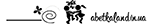 Мета: створити атмосферу свята від прочитання першої книги — Букваря; розвивати творчі здібності дітей, виразне та усне мовлення, пам’ять; виховувати любов до книги, бажання добре працювати, допомагати батькам, вчитися з ними співробітничати, залучати їх до співучасті у проведенні свят.                                  План проведенняДобре, що ви прийшли до насу перший клас.Ми всіх гостей вітаємоІ дуже вам радіємо.Дівчинка. Ділі-ділі, дінь-ділінь!Всім присутнім, добрий день!Хлопчик. Дінді-дінді, вам наказ:Не спізнитись в перший клас!Слово вчителяСьогодні у нас перша святкова зустріч нашого спільного чотирирічного шкільного життя. У цьому залі нове покоління дітей - першокласники. Радість і хвилювання охоплюють їхні серця, бо вони прощаються з буквариком. Хвилюються і радіють їхні батьки, вчителі, всі хто прийшов до нас на свято.Важливий крок зробили малюки сідаючи за парти, це їх перший крок у самостійне життя. І від того, як дитина переступить його, залежатимуть її успіхи і невдачі.Складний процес перетворення маленької людини в індивідуальність. (Дітям потрібен ідеал. І цим ідеалом для дітей є батьки і вчителі.) Адже вони такі різні: мрійливі і балакучі, сумні та життєрадісні, пасивні й жартівливі, допитливі й щедрі. Дітям потрібен ідеал. І цим ідеалом для дітей є батьки і вчителі. Ми виховуємо дітей такими, якими хочемо бачити їх в майбутньому. Основне завдання школи - вчити дітей.Отож, бажаю дітям успіхів у навчанні, батькам любові, доброти, мудрості, терпіння, поваги, вміння спілкуватись, бажання спуститися на рівень дитини.Здоров'я і щастя вам!В путь щасливу і широкуВсіх виводить перший клас.До уроку, до уроку -Чуєш дзвоник кличе нас!І дзвінок веселий кличепершокласників на свято:Не запізнюйтесь! По швидше!Час з Буквариком прощатись.Ми сучасні діти,Все повинні вміти:Грамотно писати,Множити, ділити.Ще повинні вмітиРідний край любити,Школу і родину,Вільну Україну.День вітання і прощання -Свято перших букварів,Перша сходинка зростанняДля найменших школярів.Пісня «Школярик.Пісня «Перший дзвінок»Є книг багато - радісних, печальних,Товстих, тонких, барвистих, наче жар.Але одна - книжкам усім начальник,І звуть її по-простому - буквар.Із нього слів не вируба сокира,Це дітям кращий в світі дар.І мова в нім - легка, співуча, щира,Дитячі душі гріє він - буквар.Пісня «Рідна школа»Вчитель: Діти! Давайте запросимо Букварика на свято.А ось і він сам! Шановний наш Буквар.Всі: Букварику, запрошуємо на свято.Заходить букварБукварикЯ - Букварик, вам відомий,Дуже гарний, малюнковий.Залюбки всіх вчу читати.Нема часу спочивати!Кожен рік мене листаютьНіжні пальчики нові...Хай же розум здобуваютьЛюбі дітоньки малі.Щиро зі всіма ділюся -Не шкодую своїх знань,Безліч хитрих і цікавихМаю для малят завдань.Відповідай, коли мастак,Єдиним словом «ні» чи «так»!- Треба гарно вам читати? Так.- Треба менших ображати? Ні.- На перерві пострибати? Так.- А всі парти пописати? Ні.- Друга треба виручати? Так.- А треба слухати матусю? Так.- Тоді, даруйте, хоч бабусю? Так.- У школі вибийте шибки? Ні.- Учительці робіть все навпаки? Ні.- Брудне взуття носіть у школу? Ні.- Завжди старших поважайте! Так.- І малюків не ображайте! Так.13. Буквар взяли ми перший раз,як зайшли у перший класІ як нам радісно сказати:Тепер вже вміємо читати.Всі: Навчився читати наш дружній клас,Ви можете всі поздоровити нас.Сценка «Перший урок»Вед. Воронятко маму просить,Майже причепилося.Вороня. - Кар - кар - кар!Скоро всі підуть до школи,Тож купи й мені Буквар!Вед. Мама, звісно, добра птиця -Всеньке місто обійшла,Облетіла всі крамниці,Але книжку ту знайшла!Мама. Ну, сідай, моє дитятко,Наймиліше воронятко.Починай мерщій, синок,Щонайперший свій урок!Вед. Поклювало вороняткоНосом літери.Вороня. - Кар - кар - кар ! Мама!Це ж бо не зернятко,Це ж бо справжній наш - Буквар!Буквар: Я веселий Букварик -весело співаю.Бо веселе свято в школіЯ сьогодні маю.Я щасливий Букварик!Я тому радію,що всі діти в першім класівже читати вміють.Казка: Казок чимало є на світі, -і веселих, і сумних. -Хіба зможемо прожитиими без них?-Я, гарна казка, прийшладо вас на свято.-Хто з вас любить слухатиказки? - а хто читати?-Тож давайте здійснимо конкурс -подорож по казках.Котиться, котиться, а на зустріч йому вовк.(«Колобок»)Спочатку була як кулак,потім як буряк, а наприкінцістала, як дідова голова.Не плач, діду, не плач бабо,я знесу яєчко не просте, а золоте.Мій котику, мій братику,Несе мене лиса за кленові ліса.(«Котик і півник»)Підожди ж, клятий глечику! -Каже лисичка. - Ось я тебе втоплю.(«Лисичка і глечик»)Не схотів цапок почекати,Поки прийде чорний.(«Про двох цапків»)Ми букви добре вивчені,Знайомі хлопцю й дівчиніЧита й пише насчудово перший клас.Добрий букварику, мудра книжко!Хочеться навіть поплакати трішки.Жаль розлучатися, хоч і треба,Ми не забудем ніколи про тебе!Дяка і шана тебі за науку,За паличку першу і першу букву,За перше слово і першу казкуЗа першої вчительки щиру ласку.Прощавай букварикуВ школі перший друже.Ми тобі букварикуВсі: Дякуємо дуже.Буквар: Від нині буду серед книгВ бібліотеці я стояти.А восени, інших діток,Почну я знов навчати читати і писати.У добру путь! ЗагадкиБукви всі від «А» до «Я»На сторінках... (букваря)Кожен учень і щоденноНа урок бере... (щоденник)Для письма, сказати прошу,Що потрібно взяти... (зошит)Малювати в альбомі цімвам поможуть... (олівці)Ручки й олівці - щоб ви знали,Ми кладемо у... (пенали)Виводить букви і словаОта цікава штучка,В руці виблискує з даля,Нова, гарненька... (ручка)Галасливий наш дружокВсіх скликає на урок... (дзвінок)Ось до класу всіх скликаєГолосистий цей дзвінокІ ми радо поспішаємНе в садок, а на... (урок)Сподіваюсь, ви, малята,Вмієте портфель складати.Гра «Хто швидше»Розгорніте букварівам знайомі букви ці?Добре знаєте? ГараздПеревірю зараз вас.Подивіться буква «А»Ви назвіть на «А» слова.Ну, а хто на букву «Б»Слово перш за всіх назве?Гляньте ще на букву «В»Хто на «В» слова назве?ЗадачіПетрик в школу йшов у ранціСім цукерок ніс у ранці.По цукерці дав Галинці,Ірі, Олі, та Маринці.Ще й сестричці дав однуСкільки зосталося йому? (2)Руки в гору піднімітьПальці швидко полічітьЗ ліва п'ять, і справа п'ятьСкільки разом? Як сказать? (10)На поличці вісім книг,Іванко взяв одну із них.Хто тепер сказати б мігСкільки на полиці книг? (7)Ось до класу на урокЗалетіло шість сорок.Дві пізніше прибулоСкільки там птахів було? (8)У живім куточку у школіЄ три рибки у воді,Ще сім рибок дасть МиколаСкільки буде риб тоді? (10)Всі літери прочитаніУсіх їх тридцять три.Тепер дітей учитимутьПідручники нові.(Виходить Читанка, Математика, Рідна мова, Природа.)Буквар: Цих діток я прошу навчатиТого, що знаєте самі.А вас прошу не лінуватись.І вчить уроки день при дні.А ти спочинь до вересняЧи просто погуляйБукварику, мій братику,Спасибі, прощавай!Пісня «Прощавай, букварику!»Ми не просто малючки,А вже справжні першачки.А за років так дванадцятьПідростем на всі сто двадцять.Обіцяєм не лінитисьТільки на п'ятірки вчитись.Рано з сонечком вставати,Щоб у школу не проспати.Книги й зошити любити,Берегти, а не бити.Акуратним завжди бути,Щоб нічого не забути.На уроках не жувати,Не дрімати і не спати.І домашні всі завданняНа дванадцять готувати.Будем вчитись ми сумлінноІ поводитись відмінно,Щоб батьки могли радіти,Що в них такі гарні діти.Будем добре ми учитись,Співать і веселитись,Щоб раділи мами милі,Що такі ми в них щасливі.Вчитель. Закінчилося наше свято. Я бажаю вам, дорогі діти, хороших успіхів у  навчанні, а Вам, шановні батьки - бачити своїх дітей завжди здоровими і щасливими.